     ΣΧΕΔΙΟ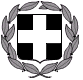 ΕΛΛΗΝΙΚΗ ΔΗΜΟΚΡΑΤΙΑΥΠΟΥΡΓΕΙΟ ΠΑΙΔΕΙΑΣ, ΚΑΙ ΘΡΗΣΚΕΥΜΑΤΩΝΠΕΡΙΦΕΡΕΙΑΚΗ Δ/ΝΣΗ Π/ΘΜΙΑΣ & Δ/ΘΜΙΑΣ ΕΚΠ/ΣΗΣ ΔΥΤ.ΜΑΚΕΔΟΝΙΑΣΔΙΕΥΘΥΝΣΗ ΔΕΥΤΕΡΟΒΑΘΜΙΑΣ ΕΚΠΑΙΔΕΥΣΗΣ ΦΛΩΡΙΝΑΣΣΧΟΛΕΙΟ …………...………………………………..Πράξη ……/……-…….-201Θέμα: Εκπαιδευτική επίσκεψη στο πλαίσιο εγκεκριμένων εκπαιδευτικών προγραμμάτων σχολικών δραστηριοτήτωνΣήμερα ………………….. (τουλάχιστον 10 ημέρες πριν/μονοήμερη ή τουλάχιστον 20 ημέρες πριν/πολυήμερες), ημέρα ………………… και ώρα ….. π.μ. στ………………… και στο Γραφείο των εκπαιδευτικών του ………………………………………………….. συνεδρίασε υπό την προεδρία του Διευθυντή κ. ......................................., ο Σύλλογος Διδασκόντων με θέμα την πραγματοποίηση εκπαιδευτικής επίσκεψης στο πλαίσιο εγκεκριμένων εκπαιδευτικών προγραμμάτων σχολικών δραστηριοτήτων.Ο Σύλλογος Διδασκόντων, αφού έλαβε υπ’ όψιν του:Τα άρθρα 3, 10, 11, 12, 13, 14, 15 και 16 της Υ.Α. 33120/ ΓΔ4/ 28-02-2017 (ΦΕΚ 681/Β’/06-03-2017) &Τις υπεύθυνες δηλώσεις γονέων και κηδεμόνων με τις οποίες δίνουν τη συγκατάθεσή τους οι γονείς/κηδεμόνες ΑΠΟΦΑΣΙΖΕΙ ΟΜΟΦΩΝΑ Την πραγματοποίηση της εκπαιδευτικής επίσκεψης στο πλαίσιο του εγκεκριμένου εκπαιδευτικού προγράμματος σχολικών δραστηριοτήτων ως εξής:Προορισμός :Ημερομηνία και ώρα αναχώρησης: Ημερομηνία και ώρα επιστροφής:Μεταφορικό μέσο :Σύνολο ημερών επίσκεψης :Τύπος προγράμματος (πχ. Περιβαλλοντικής κλπ) :Τίτλος προγράμματος:Αριθμός /Ημερ. απόφασης έγκρισης προγράμματος: Συνολικός αριθμός μαθητών που συμμετέχουν στο πρόγραμμα:                          (και ολογράφως)Αριθμός μετακινούμενων μαθητών:                                                                            (και ολογράφως)Ποσοστό αριθμού μαθητών σε σχέση με το συνολικό αριθμό μαθητών: (>=70 %).Αρχηγός αποστολής:  			 (μόνιμος εκπαιδευτικός)Αναπληρωτής αρχηγός: 			 (μόνιμος εκπαιδευτικός)Συνοδοί (1/25 μαθητές ): 1. ………………, κλάδος ... 2. ………………, κλάδος ... 3. ……………, κλάδος …Αναπληρωτές συνοδοί: 1. ………………, κλάδος ... 2. ………………, κλάδος … 3. ………………, κλάδος … (Προσοχή ισάριθμοι με τους τακτικούς, πλην αναπληρωτών μειωμένου ωραρίου και ωρομισθίων)Αιτιολόγηση του σκοπού και της επιλογής του τόπου προορισμού:………………………………………………………………..Περιγράψτε παρακάτω το αναλυτικό πρόγραμμα της εκπαιδευτικής επίσκεψης: ………………………………………………………………………………………………………………………………………………………………………………….Οι μαθητές του προγράμματος (όχι ανά τάξη) που θα μετακινηθούν είναι οι εξής:………………………………………….Οι μαθητές που δεν συμμετέχουν στην εκδρομή παραμένουν στο σχολείο και παρακολουθούν ειδικά διαμορφωμένο ωρολόγιο πρόγραμμα με απόφαση του Συλλόγου Διδασκόντων (άρθρο 3).Για αυτό συντάχθηκε η πράξη αυτή και  υπογράφεται.      Ο Διευθυντής						                                          Οι καθηγητές	Τ.Υ.									    Τ.Υ.				                                                                                Ακριβές  αντίγραφο                                                                         ___________________, …./…../201